СУМСЬКА ФІЛІЯ ХНУВСПРОТОКОЛ06 березня 2024                                              м. Суми                         		              № 64уповноваженої особиПорядок денний:Про затвердження змін до річного плану на 2024 рік, які додаються.Про оприлюднення змін до річного плану на 2024 рік в електронній системі закупівель.Про проведення закупівлі товарів за предметом закупівлі Бензин А-95 (талони) код за ДК 021:2015 09130000-9: Нафта і дистиляти.Про затвердження тендерної документації.Про оприлюднення оголошення про проведення відкритих торгів у порядку визначеному Особливостями здійснення публічних закупівель товарів, робіт і послуг для замовників, передбачених Законом України «Про публічні закупівлі», на період дії правового режиму воєнного стану в Україні та протягом 90 днів з дня його припинення або скасування, затвердженому постановою Кабміну «Про затвердження особливостей здійснення публічних закупівель товарів, робіт і послуг для замовників, передбачених Законом України “Про публічні закупівлі”, на період дії правового режиму воєнного стану в Україні та протягом 90 днів з дня його припинення або скасування» від 12.10.2022 № 1178 (зі змінами) (далі – Особливості) та тендерної документації.Під час розгляду першого питання порядку денного:Для задоволення потреби на 2024 рік у товарах за предметом закупівлі Бензин А-95 (талони) код за ДК 021:2015 09130000-9: Нафта і дистиляти, необхідно провести відкриті торги. Відповідно до пункту 14 Особливостей Закупівля відповідно до цих особливостей здійснюється замовником на підставі наявної потреби або у разі планової потреби наступного року (планових потреб наступних періодів). Запланована закупівля, незалежно від її вартості, включається до річного плану закупівель замовника відповідно до статті 4 Закону. Абзацом 3 частини 1 статті 4 Закону України «Про публічні закупівлі» передбачено, що закупівля здійснюється відповідно до річного плану або змін до нього. На виконання наведених вище норм необхідно затвердити зміни до річного плану на 2024 рік, які є Додатком № 1. Під час розгляду другого питання порядку денного:Відповідно до абзацу 2 частини 1 статті 4 Закону України «Про публічні закупівлі» річний план та зміни до нього безоплатно оприлюднюються замовником в електронній системі закупівель протягом п’яти робочих днів з дня затвердження річного плану та змін до нього. На виконання даної вимоги Закону України «Про публічні закупівлі» оприлюднити зміни до річного плану на 2024 рік, які є Додатком № 1, в електронній системі закупівель, протягом п’яти робочих днів з дня їх затвердження.Під час розгляду третього питання порядку денного:Згідно з пунктом 10 Особливостей замовники, у тому числі централізовані закупівельні організації, здійснюють закупівлі товарів і послуг (крім послуг з поточного ремонту, предмет закупівлі яких визначається відповідно до пункту 3 розділу II Порядку визначення предмета закупівлі, затвердженого наказом Мінекономіки від 15 квітня 2020 р. № 708 (далі — послуги з поточного ремонту), вартість яких становить або перевищує 100 тис. грн, послуг з поточного ремонту, вартість яких становить або перевищує 200 тис. грн, робіт, вартість яких становить або перевищує 1,5 млн. грн, шляхом застосування відкритих торгів у порядку, визначеному цими особливостями, та/або шляхом використання електронного каталогу для закупівлі товару відповідно до порядку, встановленого постановою Кабінету Міністрів України від 14 вересня 2020 р. № 822 «Про затвердження Порядку формування та використання електронного каталогу», з урахуванням положень, визначених цими Особливостями.З метою задоволення потреби на 2024 рік у товарах за предметом закупівлі Бензин А-95 (талони) код за ДК 021:2015 09130000-9: Нафта і дистиляти та враховуючи очікувану вартість предмета закупівлі на рік необхідно провести відкриті торги у порядку визначеному Особливостями.Під час розгляду четвертого питання порядку денного:Відповідно до пункту 24 Особливостей замовник самостійно та безоплатно через авторизований електронний майданчик оприлюднює в електронній системі закупівель відповідно до Порядку розміщення інформації про публічні закупівлі, затвердженого наказом Мінекономіки від 11 червня 2020 р. № 1082, та цих особливостей оголошення про проведення відкритих торгів та тендерну документацію не пізніше ніж за сім днів до кінцевого строку подання тендерних пропозицій.Пунктом 28 Особливостей визначено, що тендерна документація формується замовником відповідно до вимог статті 22 Закону з урахуванням цих Особливостей.Частиною 1 статті 22 Закону визначено, що тендерна документація безоплатно оприлюднюється замовником разом з оголошенням про проведення конкурентних процедур закупівель в електронній системі закупівель для загального доступу шляхом заповнення полів в електронній системі закупівель. Тендерна документація не є об’єктом авторського права або суміжних прав. На виконання наведених вимоги законодавства необхідно затвердити тендерну документацію на закупівлю Бензин А-95 (талони) код за ДК 021:2015 09130000-9: Нафта і дистиляти.Під час розгляду п’ятого питання порядку денного:Відповідно до пункту 24 Особливостей Замовник самостійно та безоплатно через авторизований електронний майданчик оприлюднює в електронній системі закупівель відповідно до Порядку розміщення інформації про публічні закупівлі, затвердженого наказом Мінекономіки від 11.06.2020 № 1082, та цих Особливостей оголошення про проведення відкритих торгів та тендерну документацію не пізніше ніж за сім днів до кінцевого строку подання тендерних пропозицій.На виконання наведених вимог необхідно оприлюднити в електронній системі закупівель оголошення про проведення відкритих торгів та тендерну документацію, яка додається, не пізніше ніж за сім днів до кінцевого строку подання пропозицій. ВИРІШИЛА:Затвердити зміни до річного плану на 2024 рік, які додаються.Оприлюднити в електронній системі закупівель зміни до річного плану на 2024 рік, які є Додатком № 1.Провести відкриті торги за предметом закупівлі Бензин А-95 (талони) код за ДК 021:2015 09130000-9: Нафта і дистиляти.Затвердити тендерну документацію, яка є Додатком № 2.Оприлюднити в електронній системі закупівель оголошення про проведення відкритих торгів та тендерну документацію, не пізніше ніж за сім днів до кінцевого строку подання пропозицій.Додатки:Додаток № 1 в 1 примірнику на 1 аркуші;Додаток № 2 в 1 примірнику на 31 аркуші (вивантажено окремим файлом).Уповноважена особа - методист ВНМР    ___________________  Людмила ВИСОЦЬКАДодаток № 1Зміни до річного плану закупівельна 2024 рік1) Сумська філія Харківського національного університету внутрішніх справ, місцезнаходження – м. Суми, вул. Миру, буд. 24, код ЄДРПОУ – 25576037, категорія замовника - юридичні особи (підприємства, установи, організації) та їхні об’єднання, які забезпечують потреби держави або територіальної громади.2) назва предмета закупівлі: Бензин А-95 (талони) код за ДК 021:2015 09130000-9: Нафта і дистиляти.3) очікувана вартість предмета закупівлі: 99552,00 грн. з ПДВ;4) код економічної класифікації видатків бюджету: 2210;5) вид закупівлі та орієнтовний початок проведення: відкриті торги у порядку визначеному Особливостями здійснення публічних закупівель товарів, робіт і послуг для замовників, передбачених Законом України «Про публічні закупівлі», на період дії правового режиму воєнного стану в Україні та протягом 90 днів з дня його припинення або скасування, затвердженому постановою Кабміну «Про затвердження особливостей здійснення публічних закупівель товарів, робіт і послуг для замовників, передбачених Законом України “Про публічні закупівлі”, на період дії правового режиму воєнного стану в Україні та протягом 90 днів з дня його припинення або скасування» від 12.10.2022 № 1178 (зі змінами), березень 2024 року.Уповноважена особа - методист ВНМР    ___________________  Людмила ВИСОЦЬКАДодаток № 2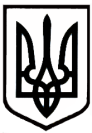 УКРАЇНАСумська філія Харківського національного університетувнутрішніх справ «ЗАТВЕРДЖЕНО»                                                                    Протокол Уповноваженої особи                                                           від _06 березня 2024 року №64ТЕНДЕРНА ДОКУМЕНТАЦІЯЗА ПРОЦЕДУРОЮ:ВІДКРИТІ ТОРГИ (з Особливостями)для учасників щодо підготовки тендерних пропозиційна закупівлю за предметом:(вивантажено окремим файлом)Бензин А-95 (талони)код за ДК 021:2015 09130000-9: Нафта і дистиляти